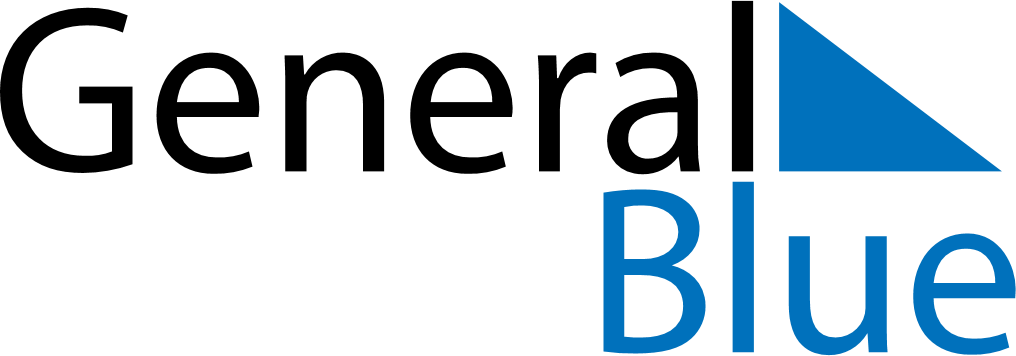 2026 - Q2Zimbabwe 2026 - Q2Zimbabwe 2026 - Q2Zimbabwe 2026 - Q2Zimbabwe 2026 - Q2Zimbabwe 2026 - Q2Zimbabwe AprilMONTUEWEDTHUFRISATSUNApril12345April6789101112April13141516171819April20212223242526April27282930AprilMayMONTUEWEDTHUFRISATSUNMay123May45678910May11121314151617May18192021222324May25262728293031MayJuneMONTUEWEDTHUFRISATSUNJune1234567June891011121314June15161718192021June22232425262728June2930JuneApr 3: Good FridayApr 5: Easter SundayApr 6: Easter MondayApr 18: Independence DayMay 1: Labour DayMay 10: Mother’s DayMay 25: Africa DayJun 21: Father’s Day